Weekly Calendar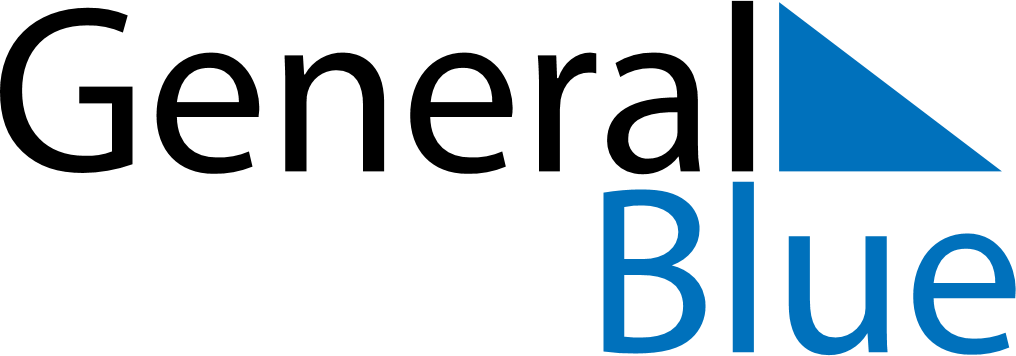 August 8, 2022 - August 14, 2022Weekly CalendarAugust 8, 2022 - August 14, 2022MondayAug 08TuesdayAug 09WednesdayAug 10ThursdayAug 11FridayAug 12SaturdayAug 13SundayAug 14MY NOTES